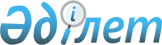 Уәлиханов аудандық мәслихатының 2020 жылғы 8 қаңтардағы № 6-49 с "2020-2022 жылдарға арналған Уәлиханов ауданы Кішкенекөл ауылдық округінің бюджетін бекіту туралы" шешіміне өзгерістер енгізу туралыСолтүстік Қазақстан облысы Уәлиханов аудандық мәслихатының 2020 жылғы 30 қарашадағы № 6-64 с шешімі. Солтүстік Қазақстан облысының Әділет департаментінде 2020 жылғы 4 желтоқсанда № 6763 болып тіркелді
      Қазақстан Республикасының 2008 жылғы 4 желтоқсандағы Бюджет кодексінің 106, 109-1 баптарына, Қазақстан Республикасының 2001 жылғы 23 қаңтардағы "Қазақстан Республикасындағы жергілікті мемлекеттік басқару және өзін-өзі басқару туралы" Заңының 6-бабына, Қазақстан Республикасының 2016 жылғы 6 сәуірдегі "Құқықтық актілер туралы" Заңының 26-бабына сәйкес Уәлиханов аудандық мәслихаты ШЕШІМ ҚАБЫЛДАДЫ:
      1. Уәлиханов аудандық мәслихатының "2020-2022 жылдарға арналған Уәлиханов ауданы Кішкенекөл ауылдық округінің бюджетін бекіту туралы" 2020 жылғы 8 қаңтардағы № 6-49 с шешіміне (2020 жылғы 21 қаңтарда Қазақстан Республикасы нормативтік құқықтық актілерінің электрондық түрдегі эталондық бақылау банкінде жарияланған, нормативтік құқықтық актілерінің мемлекеттік тіркеу тізілімінде № 5942 болып тіркелді) келесі өзгерістер енгізілсін:
      1-тармақ жаңа редакцияда баяндалсын:
       "1. 2020-2022 жылдарға арналған Уәлиханов ауданы Кішкенекөл ауылдық округінің бюджеті осы шешімге тиісінше 1, 2 және 3-қосымшаларға сәйкес, соның ішінде 2020 жылға келесі көлемдерде бекітілсін:
      1) кірістер – 110 415 мың теңге:
      салықтық түсімдер – 45 759,8 мың теңге;
      салықтық емес түсімдер – 159,2 мың теңге;
      негізгі капиталды сатудан түсетін түсімдер - 0 мың теңге;
      трансферттер түсімі – 64 496 мың теңге;
      2) шығындар – 121 128,5 мың теңге;
      3) таза бюджеттік кредиттеу – 0 мың теңге:
      бюджеттік кредиттер – 0 мың теңге;
      бюджеттік кредиттерді өтеу - 0 мың теңге;
      4) қаржы активтерімен операциялар бойынша сальдо - 0 мың теңге;
      қаржы активтерін сатып алу - 0 мың теңге;
      мемлекеттің қаржы активтерін сатудан түсетін түсімдер - 0 мың теңге;
      5) бюджет тапшылығы (профициті) - -10 713,5 мың теңге;
      6) бюджет тапшылығын қаржыландыру (профицитін пайдалану) – 10 713,5 мың теңге;
      қарыздар түсімі –0 мың теңге;
      қарыздарды өтеу - 0 мың теңге;
      бюджет қаражатының пайдаланылатын қалдықтары - 0 мың теңге.";
      7-тармақ жаңа редакцияда баяндалсын:
       "7. 2020 жылға арналған ауылдық бюджетінде аудандық бюджеттен берілетін нысаналы трансферттер түсімдері ескерілсін, соның ішінде:
      1) Кішкенекөл ауылындағы кентішілік жолдарын жөңдеуге;
      2) Кішкенекөл ауылында сумен жабдықтауды ұйымдастыруға;
      3) Кішкенекөл ауылында аббаттандыруға.";
      көрсетілген шешімнің 1-қосымшаcы осы шешімнің қосымшасына сәйкес жаңа редакцияда баяндалсын.
      2. Осы шешім 2020 жылғы 1 қаңтардан бастап қолданысқа енгізіледі. 2020 жылға арналған Уәлиханов ауданы Кішкенекөл ауылдық округінің бюджеті
					© 2012. Қазақстан Республикасы Әділет министрлігінің «Қазақстан Республикасының Заңнама және құқықтық ақпарат институты» ШЖҚ РМК
				
      Уәлиханов аудандық мәслихаты
сессиясының төрағасы 

Б.Топанбаева

      Уәлиханов аудандық мәслихатының
хатшысы 

Б.Кадиров
Уәлиханов аудандық мәслихатының2020 жылғы 30 қарашасы№ 6-64 с шешімінеқосымшаУәлиханов аудандық мәслихатының2020 жылғы 8 қаңтардағы№ 6-49 с шешіміне1-қосымша
Санаты
Санаты
Санаты
Атауы
Сомасы, мың теңге
Сыныбы
Сыныбы
Атауы
Сомасы, мың теңге
Кіші сыныбы
Кіші сыныбы
Атауы
Сомасы, мың теңге
1
1
1
2
3
1) Кірістер
110415
1
Салықтық түсімдер
45759,8
01
Табыс салығы
31742,8
2
Жеке табыс салығы
31742,8
04
Меншiкке салынатын салықтар
13988
1
Мүлiкке салынатын салықтар
422
3
Жер салығы
1041
4
Көлiк құралдарына салынатын салық
12 525
05
Тауарларға, жұмыстарға және қызметтерге салынатын ішкі салықтар
29
4
Кәсіпкерлік және кәсіби қызметті жүргізгені үшін алынатын алымдар
29
2
Салықтық емес түсімдер
159,2
01
Мемлекеттік меншіктен түсетін кірістер
98,5
5
Мемлекет меншігіндегі мүлікті жалға беруден түсетін кірістер
98,5
04
Мемлекеттік бюджеттен қаржыландырылатын, сондай-ақ Қазақстан Республикасы Ұлттық Банкінің бюджетінен (шығыстар сметасынан) қамтылатын және қаржыландырылатын мемлекеттік мекемелер салатын айыппұлдар, өсімпұлдар, санкциялар, өндіріп алулар
60,7
1
Мұнай секторы ұйымдарынан және Жәбірленушілерге өтемақы қорына түсетін түсімдерді қоспағанда, мемлекеттік бюджеттен қаржыландырылатын, сондай-ақ Қазақстан Республикасы Ұлттық Банкінің бюджетінен (шығыстар сметасынан) қамтылатын және қаржыландырылатын мемлекеттік мекемелер салатын айыппұлдар, өсімпұлдар, санкциялар, өндіріп алулар
60,7
4
Трансферттер түсімі
64496
02
Мемлекеттiк басқарудың жоғары тұрған органдарынан түсетiн трансферттер
64496
3
Аудандардың (облыстықмаңызы бар қаланың) бюджетінен трансферттер
64496
Функционалдық топ
Функционалдық топ
Функционалдық топ
Атауы
Сомасы, мың теңге
Бюджеттік бағдарламалардың әкімшісі
Бюджеттік бағдарламалардың әкімшісі
Атауы
Сомасы, мың теңге
Бағдарлама
Атауы
Сомасы, мың теңге
1
1
1
2
3
2) Шығындар
121 128,5
01
Жалпы сипаттағы мемлекеттiк қызметтер
40255
124
Аудандық маңызы бар қала, ауыл, кент, ауылдық округ әкімінің аппараты
40255
001
Аудандық маңызы бар қала, ауыл, кент, ауылдық округ әкімінің қызметін қамтамасыз ету жөніндегі қызметтер
40255
04
Білім
1169,8
124
Аудандық маңызы бар қала, ауыл, кент, ауылдық округ әкімінің аппараты
1169,8
005
Оқушыларды жақын маңдағы мектепке және ауылға кері тасымадауды ұйымдастыру
1169,8
07
Тұрғын үй-коммуналдықшаруашылық
30177,5
124
Аудандық маңызы бар қала, ауыл, кент, ауылдық округ әкімінің аппараты
30177,5
008
Елді мекендердегі көшелерді жарықтандыру
14 543,4
011
Елді мекендерді аббаттандыру және көгалдәндіру
12214,8
014
Елді мекендерді сумен жабдықтауды ұйымдастыру
3419,3
12
Көлiк және коммуникация
47649
124
Аудандық маңызы бар қала, ауыл, кент, ауылдық округ әкімінің аппараты
47649
013
Аудандық маңызы бар қалаларда, ауылдарда, кенттерде, ауылдық округтерде автомобиль жолдарының жұмыс істеуін қамтамасыз ету
22649
045
Аудандық маңызы бар қалаларда, ауылдарда, ауылдық округтерде автомобиль жолдарын күрделі және орташа жөндеу
25000
13
Басқалар
1876,8
124
Аудандық маңызы бар қала, ауыл, кент, ауылдық округ әкімінің қызметін қамтамасыз ету жөніндегі қызметтер
1876,8
040
Өңірлерді дамытудың 2020 жылға дейінгі бағдарламасы шеңберінде өңірлерді экономикалық дамытуға жәрдемдесу бойынша шараларды іске асыруға ауылдық елді мекендерді жайластыруды шешуге арналған іс-шараларды іске асыру
1876,8
15
Трансферттер
0,4
124
Аудандық маңызы бар қала, ауыл, кент, ауылдық округ әкімінің аппараты
0,4
048
Пайдаланылмаған (толық пайдаланылмаған) нысаналы трансферттерді қайтару
0,4
3) Таза бюджеттік кредиттеу
0
4) Қаржы активтері мен операциялар бойынша сальдо
0
5) Бюджет тапшылығы (профициті)
-10 713,5
6) Бюджет тапшылығын қаржыландыру (профицитін пайдалану):
10 713,5
7
Қарыздар түсімі
0
Функционалдық топ
Функционалдық топ
Функционалдық топ
Атауы
Сомасы, мың теңге
Бюджеттік бағдарламалардың әкімшісі
Бюджеттік бағдарламалардың әкімшісі
Атауы
Сомасы, мың теңге
Бағдарлама
Атауы
Сомасы, мың теңге
16
Қарыздарды өтеу
0
Санаты
Санаты
Санаты
Атауы
Сомасы, мың теңге
Сыныбы
Сыныбы
Атауы
Сомасы, мың теңге
Кіші сыныбы
Атауы
Сомасы, мың теңге
8
Бюджет қаражатының пайдаланылатын қалдықтары
0
01
Бюджет қаражаты қалдықтары
0
1
Бюджет қаражатының бос қалдықтары
0